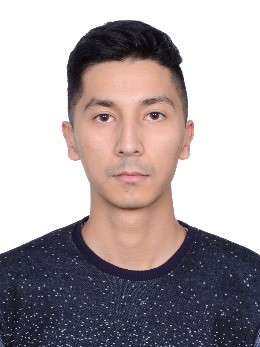 PERSONAL DETAILSDOB: 24/03/1993NATIONALITY: UzbekistanMARITAL STATUS: SingleVISA: Tourist visaSKILLSPERSONALHard workerGreat communicatorFast learnerTeam playerLeadership skillsProblem solving skillsGreat advisorSelf-motivatedPositive attitude«Can do» attitudeERMANOVe-mail: ermanov.343064@2freemail.com C/o-phone: +971505891826PERSONAL SUMMARYI am a mature, positive and hardworking individual, who always strives to achieve the highest standard possible, at any given task. I posses excellent communication skills and I have the ability and experience to relate to a wide range of people. I enjoy learning new things, I can work very well under pressure and I have the sales experience to handle customer complaints and solving problematic situations.EXPERIENCESALES ASSOCIATE at «Wardrob» shop (2015-2016)(Navoi, Uzbekistan)SHOP ASSISTANT at «GULI MARKET»                      (2014-2015)(Navoi, Uzbekistan)SALES ASSISTANT in sport shop   (2013-2014)(Donetsk, Ukraine)SECURITY GUARD in hotel «ZARAFSHAN»(2011-2012)(Navoi, Uzbekistan)FITNESS TRAINER in the fitness club at the «Grand M»(2010-2011) (Navoi, Uzbekistan)Duties:Offered customers with exemplary and timely serviceProvided accurate product informationEnhanced product knowledge utilizing limited resourcesOrganized and cleaned store during downtimeHandled cash, checks, and credit card transactionsAddressed loss prevention issues immediatelyMerchandised, restocked and maintained sales floorBuilt and maintained internal and external customer satisfactionProcessed shipments and ensured all merchandise is represented on the floorWelcoming customer in a friendly mannerProviding demonstrations to customers on items in the storeAssembling merchandise in the store and windows.HOBBIES & ACTIVITIESComputers, Microsoft Word, Microsoft ExcelXerox, ScanMusic, swimming, training.EDUCATIONNavoi College of Medicine(09/2010-05/2013) Diploma in RussianDonetsk National Medical University(09/2013-05/2014) incomplete higher educationLANGUAGESUZBEK  Native languageENGLISH  Good reading and speaking ability.TURKISH Good reading and translating ability. RUSSIAN  Fluent reading, writing and speaking ability.